Број: 112-17-О/4-4Дана: 07.07.2017. годинеПРЕДМЕТ: ДОДАТНО ПОЈАШЊЕЊЕ КОНКУРСНЕ ДОКУМЕНТАЦИЈЕ БРОЈ 112-17-О - Набавка медицинске пластике за потребе Клиничког центра ВојводинеПИТАЊE ПОТЕНЦИЈАЛНОГ ПОНУЂАЧА:,,Поштовани ,

Молим да се измени спецификација за партију број 18 , ЈН 112 - 17 - О , тако да стоји :

- Уретерални стент - сонда ЈЈ , број    4-5 , 6,7, 8 и/или 9 / 26-28 цм“ОДГОВОР НАРУЧИОЦА:Наручилац остаје при својим захтевима из конкурсне документације.           С поштовањем, Комисија за јавну набавку 112-17-ОКЛИНИЧКИ ЦЕНТАР ВОЈВОДИНЕKLINIČKI CENTAR VOJVODINE21000 Нови Сад, Хајдук Вељкова 1, Војводина, Србија21000 Novi Sad, Hajduk Veljkova 1, Vojvodina, Srbijaтеl: +381 21/484 3 484www.kcv.rs, e-mail: tender@kcv.rs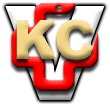 